NASTAVA NA DALJINU, 1. RAZREDNASTAVNA JEDINICA: SURA FELEK 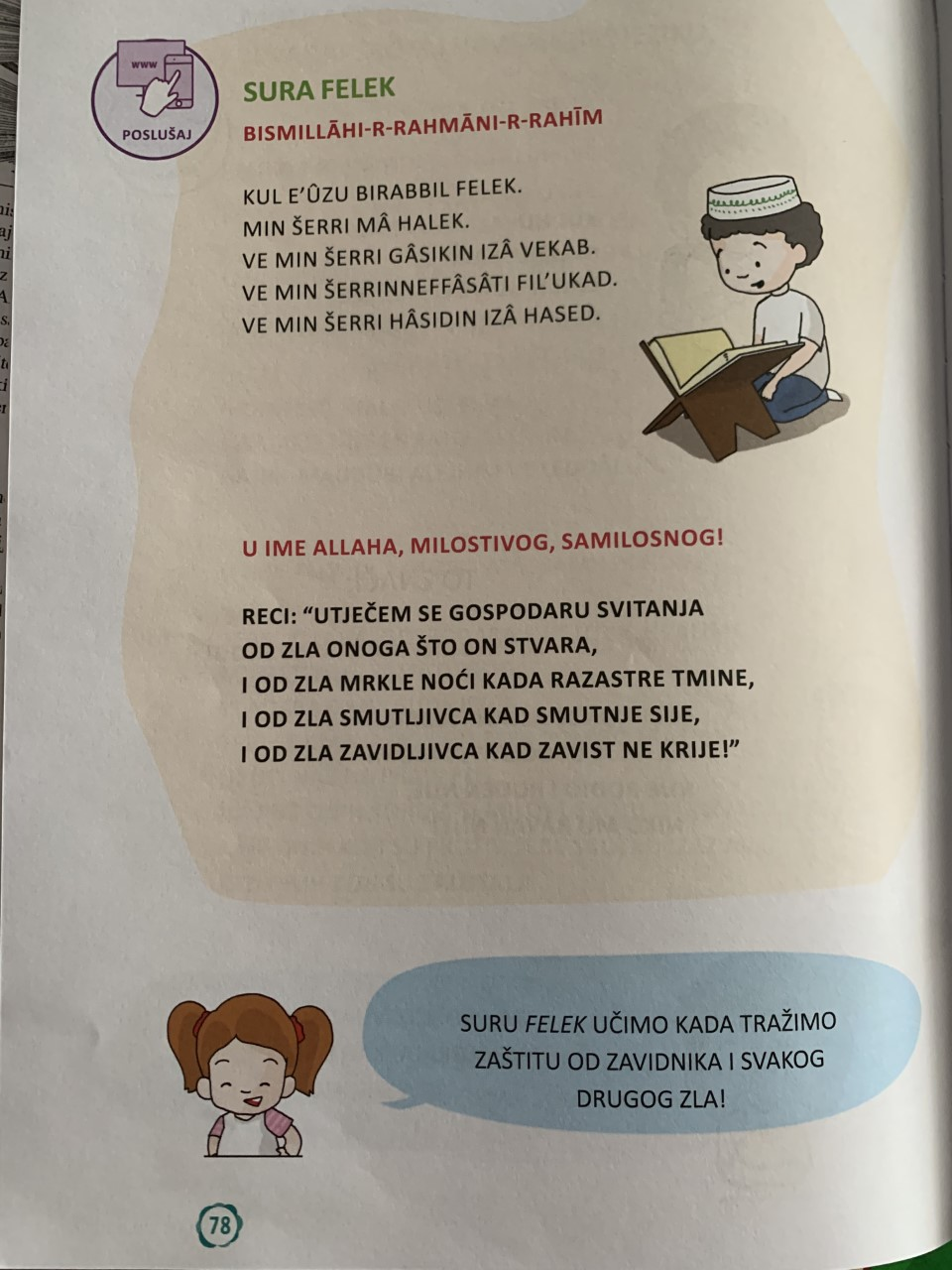 DRAGI UČENICI, U VAŠIM UDŽBENICIMA NA STRANI 78 IMATE TEKST O SURI FELEK I NJENOM ZNAČENJU.NA VAMA JE ZADATAK DA TAJ TEKST PROČITATE I DA U VAŠU BILJEŽNICU PREPIŠETE (SAMO TEKST NA ARAPSKOM), (PREPISANI TEKST FOTOGRAFIRATI I POSLATI VJEROUČITELJU, TE GA NAUČITI NAPAMET, JER JE POTREBAN KROZ CIJELI ŽIVOT. SVAKI DAN MOŽETE NAUČITI JEDAN RED)DA LAKŠE NAUČITE MOŽETE POGLEDATI I VIDEO NA: https://youtu.be/7LkpH0pEMtg